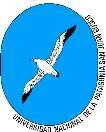 BIOLOGIACarrera de MedicinaGUÍAS DE TRABAJOS PRÁCTICOS Y DE ESTUDIOProf. Asociada: MSc. Susana G. PeralesJefas de Trabajos Prácticos: Dra. Mariana LanfranconiLic. Marina RieraDra. Julia ColomboAuxiliares de Primera: Lic. Anabella AlvarezLic. Marianela Vega MSc. Fiorela Romina Alassia Lic. Nair Soledad Ruiz Auxiliares de Segunda:Mauricio Rodríguez Hastenreiter AÑO 2022